САРАТОВСКАЯ ГОРОДСКАЯ ДУМАРЕШЕНИЕ25.06.2021 № 90-728г. СаратовО внесении изменений в решение Саратовской городской Думы от 23.05.2019 № 50-373 «Об имущественной поддержке субъектов малого и среднего предпринимательства в муниципальном образовании «Город Саратов»В соответствии с Федеральным законом от 24.07.2007 № 209-ФЗ «О развитии малого и среднего предпринимательства в Российской Федерации»Саратовская городская ДумаРЕШИЛА:1. Внести в решение Саратовской городской Думы от 23.05.2019         № 50-373 «Об имущественной поддержке субъектов малого и среднего предпринимательства в муниципальном образовании «Город Саратов» следующие изменения:1.1. В наименовании решения слова «среднего предпринимательства» заменить словами «среднего предпринимательства, а также физических лиц, не являющихся индивидуальными предпринимателями и применяющими специальный налоговый режим «Налог на профессиональный доход,».1.2. Пункт 2 Приложения 1, пункт 1 Приложения 2, пункт 1 Приложения 3 к решению дополнить словами следующего содержания: «, а также физическим лицам, не являющимся индивидуальными предпринимателями и применяющим специальный налоговый режим «Налог на профессиональный доход» (далее - физические лица, применяющие специальный налоговый режим).». 1.3. Пункт 4, абзацы 1 и 2 пункта 5 Приложения 1 к решению дополнить словами «, физические лица, применяющие специальный налоговый режим.» в соответствующем падеже.1.4. Пункт 8 Приложения 1 к решению после слов «среднего предпринимательства» дополнить словами «, физических лиц, применяющих специальный налоговый режим,».1.5. В пункте 3 Приложения 2, абзаце 1 пункта 3 Приложения 3 к решению слова «субъекты малого и среднего предпринимательства» заменить словами «субъекты малого и среднего предпринимательства, физические лица, применяющие специальный налоговый режим,», слова «за исключением субъектов малого и среднего предпринимательства» заменить словами «за исключением субъектов малого и среднего предпринимательства, физических лиц, применяющих специальный налоговый режим,».1.6. В абзаце 2 пункта 6 Приложения 2, абзаце 2 пункта 3 Приложения 3 к решению слова «с субъектами малого и среднего предпринимательства» заменить словами «с субъектами малого и среднего предпринимательства, физическими лицами, применяющими специальный налоговый режим,».2. Администрации муниципального образования «Город Саратов» привести муниципальные правовые акты в соответствие с настоящим решением.3. Настоящее решение вступает в силу со дня его официального опубликования.Исполняющий полномочия председателяСаратовской городской Думы                                                А.А. СеребряковГлава муниципального образования «Город Саратов»                                                         М.А. Исаев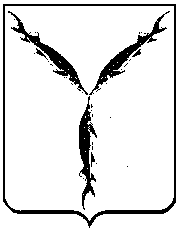 